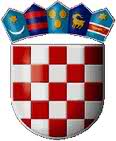    REPUBLIKA HRVATSKAVARAŽDINSKA ŽUPANIJA      OPĆINA SVETI ILIJA             Općinsko vijećeKLASA: 021-05/18-03/01-06URBROJ: 2186/08-18-01Sveti Ilija, 30.01.2018.Na temelju članka 76. Poslovnika Općinskog vijeća Općine Sveti Ilija („Službeni vjesnik Varaždinske županije“ broj 25/13 i 48/13) sastavljen jeZ A P I S N I Ks 05. sjednice Općinskog vijeća Općine Sveti Ilija održane 30. siječnja 2018. godine u prostorijama Općine Sveti Ilija, Trg Josipa Godrijana 2, Sveti Ilija.Početak sjednice u 18:00 sati.NAZOČNI VIJEĆNICI: Zdravko Ostroški, Milivoj Ptiček, Mladen Golubar, Robert Puškadija, Davorka Sokol, Ivica Cepanec, Siniša Šestak, Vedran Zamuda, Ljubomir Borović, Krunoslav Blaži, Biljana Bojađieva Žvorc i Rudolf Makaj.  IZOSTANAK SA SJEDNICE NAJAVILI: Ivana DomislovićIZOSTANAK SA SJEDNICE NISU NAJAVILI: -OSTALI NAZOČNI NA SJEDNICI: gospodin Marin Bosilj – općinski načelnik, gospodin Dean Hrastić – zamjenik načelnika Općine Sveti Ilija, gospodin Kristijan Kitner – pročelnik Jedinstvenog upravnog odjela Općine Sveti Ilija, gospođa Ivana Košćak – službenica Jedinstvenog upravnog odjela te gospodin Robert Briški – predstavnik tvrtke Čistoća d.o.o.Sjednicom Vijeća predsjedavao je predsjednik Općinskog vijeća gospodin Zdravko Ostroški. Pozdravio je prisutne vijećnike te ostale nazočne sjednici.Konstatirao je da je od ukupno 13 vijećnika prisutno 12 vijećnika te da Općinsko vijeće može pravovaljano odlučivati.Prema Poslovniku o radu Općinskog vijeća, sjednica je počela s pitanjima vijećnika.Vijećnik Ljubomir Borović postavio je pitanje:„U kojoj je fazi rekonstrukcija niskonaponske mreže u naselju Doljan? “.Načelnik Općine Sveti Ilija, Marin Bosilj, odgovara:„Završetak rekonstrukcije niskonaponske mreže kasni jer Hrvatska elektroprivreda nije gotovo dvije godine uspjela provesti postupak javne nabave za kablove koja je objedinjena za cijelu Hrvatsku. Krajem 2017. godine postupak je završen te će prema riječima direktora Elektre Varaždin, gospodina Rožmarića, cjelokupni projekt biti završen u naredna dva mjeseca.“Vijećnik Ljubomir Borović postavio je pitanje:„Kako Općina planira riješiti problem istjecanja vode na nogostup u Radničkoj ulici u naselju Doljan?“Načelnik Općine Sveti Ilija, Marin Bosilj, odgovara:„Komunalni djelatnici Općine Sveti Ilija obići će spomenuto područje i pokušati riješiti problem, a u slučaju potrebe izvođenja većih građevinskih zahvata kontaktirat će se Županijska uprava za ceste Varaždinske županije kako bi se problem riješio na adekvatan način, odnosno kako bi se spriječilo daljnje istjecanje vode na nogostup.“Vijećnik Vedran Zamuda postavio je pitanje:„Postoje li neka nova saznanja vezana uz izgradnju nove škole u Svetom Iliji?“Načelnik Općine Sveti Ilija, Marin Bosilj, odgovara:„Prema posljednjim informacijama dobivenim od pročelnika upravnog odjela za prosvjetu, kulturu i sport Varaždinske županije čekaju se izmjene Zakona o odgoju i obrazovanju te će se u međuvremenu započeti s pripremom projektne dokumentacije za izgradnju nove škole. Ujedno, saborski zastupnici su skrenuli pozornost na pripremu novog modela financiranja prema kojem bi država osigurala 50% sredstava u izgradnji osnovnih škola. Naime, prema dostupnim podacima potrebno je 1,2 miljardi kuna kako bi se proveli potrebni radovi na izgradnji, rekonstrukciji i obnovi osnovnih škola na razini cijele Hrvatske. Vjerujem da će škola u Svetom Iliji biti među prioritetima te da će se naći adekvatan model za zatvaranje financijske konstrukcije ovog projekta. Najbitniju ulogu u njegov provedbi imati će Vlada, Sabor, županija te naposljetku općina Sveti Ilija i općina Beretinec.„Vijećnica Biljana Bojađieva Žvorc postavila je pitanje:„Ima li kakvih novosti vezanih uz poboljšanje signala i brzine interneta na području Općine Sveti Ilija?“Načelnik Općine Sveti Ilija, Marin Bosilj, odgovara:„Općina Sveti Ilija će uputiti službeni upit nadležnim institucijama te će odgovor proslijediti vijeću.“Pitanja vijećnika više nije bilo, stoga predsjednik Općinskog vijeća zaključuje pitanja vijećnika.Predsjednik Općinskog vijeća Zdravko Ostroški pozvao je vijećnike da iznesu svoje primjedbe na zapisnik s četvrte sjednice održane 13. prosinca 2017. godine. Primjedbi na zapisnik nije bilo.Predsjednik Općinskog vijeća stavlja na usvajanje zapisnik s 04. sjednice Općinskog vijeća.Predsjednik Općinskog vijeća Zdravko Ostroški konstatira da je zapisnik usvojen jednoglasno sa 12 (dvanaest) glasova „ZA“.Predsjednik Općinskog vijeća Zdravko Ostroški je naznačio da je dnevni red dostavljen uz poziv i materijale za sjednicu te predlaže dopunu za točku 3. (prilog 1.) i dopunu dnevnog reda prijedlogom Poslovnika Općinskog vijeća Općine Sveti Ilija. Predsjednik Općinskog vijeća pitao je vijećnike imaju li prijedloga za izmjenu ili dopunu dnevnog reda.Budući da nije bilo prijedloga za izmjenu i dopunu dnevnog reda za sjednicu Vijeća predlaže se sljedeći: D N E V N I  R E DPrijedlog Odluke o komunalnim djelatnostima koje se mogu obavljati na temelju koncesijaPrijedlog Odluke o komunalnim djelatnostima koje se mogu obavljati na temelju pisanog ugovoraPrijedlog Odluke o načinu pružanja javnih usluga prikupljanja miješanog komunalnog otpada i biorazgradivog komunalnog otpada na području Općine Sveti IlijaPrijedlog Odluke o dodjeli obavljanja javne usluge prikupljanja miješanog komunalnog otpada i javne usluge prikupljanja biorazgradivog komunalnog otpada na području Općine Sveti IlijaPrijedlog Odluke o uvjetima i načinu držanja kućnih ljubimaca i načinu postupanja s napuštenim i izgubljenim životinjamaPrijedlog Odluke o izmjenama i dopunama Odluke o komunalnom reduPrijedlog Statuta Općine Sveti IlijaPrijedlog Poslovnika Općinskog vijeća Općine Sveti IlijaPrijedlog Odluke o izmjenama i dopunama Odluke o određivanju koeficijenata za obračun plaća službenika i namještenika u Jedinstvenom upravnom odjelu Općine Sveti IlijaPrijedlog Odluke o određivanju imena i protezanja ulica u naseljima na području Općine Sveti Ilija Prijedlog Odluke o promjeni granica naselja na području Općine Sveti Ilija.Predsjednik Općinskog vijeća Zdravko Ostroški stavio je prijedlog dnevnog reda na izjašnjavanje.Dnevni red je usvojen „jednoglasno“ sa 12 (dvanaest) glasova „ZA“.TočkaPrijedlog Odluke o komunalnim djelatnostima koje se mogu obavljati na temelju koncesijaPredsjednik Općinskog vijeća Zdravko Ostroški poziva predlagatelja, načelnika Općine Sveti Ilija, gospodina Marina Bosilja da iznese prijedlog Odluke o komunalnim djelatnostima koje se mogu obavljati na temelju koncesija. Općinski načelnik, Marin Bosilj, navodi da se radi o usklađenju sa važećom zakonskom regulativom, gdje se koncesijom obavljaju samo dimnjačarski poslovi na području Općine Sveti Ilija.Prijedlog je usvojen  „jednoglasno“ sa 12 (dvanaest) glasova „ZA“.Predsjednik Općinskog vijeća Zdravko Ostroški konstatira da je Odluka o komunalnim djelatnostima koje se mogu obavljaju na temelju koncesija usvojena „jednoglasno“ sa 12 (dvanaest) glasova „ZA“. 2. TočkaPrijedlog Odluke o komunalnim djelatnostima koje se mogu obavljati na temelju pisanog ugovora Predsjednik Općinskog vijeća Zdravko Ostroški poziva predlagatelja, načelnika Općine Sveti Ilija, gospodina Marina Bosilja da iznese prijedlog Odluke o komunalnim djelatnostima koje se mogu obavljati na temelju pisanog ugovora. Općinski načelnik, Marin Bosilj, navodi da se radi o komunalnim djelatnostima koje se mogu obavljati na temelju pisanog ugovora kao što su održavanje nerazvrstanih cesta, javnih površina i javne rasvjete. Kroz Odluku se definira način odabira izvođača te financijske granice za prikupljanje ponuda. Ujedno, načelnik napominje da se radi o usklađenju sa važećom zakonskom regulativom. Prijedlog je usvojen  „jednoglasno“ sa 12 (dvanaest) glasova „ZA“.Predsjednik Općinskog vijeća Zdravko Ostroški konstatira da je Odluka o komunalnim djelatnostima koje se mogu obavljati na temelju pisanog ugovora usvojena „jednoglasno“ sa 12 (dvanaest) glasova „ZA“. 3. TočkaPrijedlog Odluke o načinu pružanja javnih usluga prikupljanja miješanog komunalnog otpada i biorazgradivog komunalnog otpada na području Općine Sveti IlijaPredsjednik Općinskog vijeća Zdravko Ostroški poziva predlagatelja, načelnika Općine Sveti Ilija, gospodina Marina Bosilja da iznese prijedlog Odluke o načinu pružanja javnih usluga prikupljanja miješanog komunalnog otpada i biorazgradivog komunalnog otpada na području Općine Sveti Ilija.Općinski načelnik, Marin Bosilj, navodi da se radi o Odluci koja je trenutno aktualna na cjelokupnom području Republike Hrvatske te da na svojevrstan način prati Zakon o održivom gospodarenju otpadom. Ujedno, poziva gospodina Roberta Briškog, predstavnika tvrtke Čistoća d.o.o. da vijećnicima detaljno obrazloži razloge donošenja ove Odluke.Predsjednik općinskog vijeća Zdravko Ostroški zahvaljuje načelniku Marinu Bosilju te poziva gospodina Roberta Briškog da iznese obrazloženje Odluke. Gospodin Robert Briški pozdravlja sve okupljene te navodi da je Zakonom o održivom gospodarenju otpadom propisano da jedinica lokalne samouprave dodjeljuje trgovačkom društvu kojeg osniva dvije javne usluge: javnu uslugu prikupljanja miješanog komunalnog otpada i javnu uslugu prikupljanja biorazgradivog komunalnog otpada. Uredba o gospodarenju otpadom koja je stupila na snagu 01. studenog 2017. godine precizirala je da biorazgradivi komunalni otpad osim biootpada (otpad iz kuhinje i kantine) čini i otpadni papir i otpadni karton. Kako bi se postigli ciljevi u gospodarenju otpadom smanjenjem količine zakonodavac je predvidio da otpadni papir i otpadni karton idu u biorazgradivi komunalni otpad. Isto je potrebno propisati Odlukom o načinu prikupljanja otpada. Ovom Odlukom se osim samog načina i razdvajanja više kategorija otpada propisuje i postupanje davatelja javne usluge, izračun cijene javne usluge te nadzor nad provedbom Odluke. Navodi da jedinica lokalne samouprave sama propisuje broj planiranih odvoza svih vrsta otpada koje davatelj javne usluge pruža na području jedinice lokalne samouprave te da se količina prikupljanja miješanog komunalnog otpada do 2021. godine mora smanjiti za 50% u odnosu na referentnu 2015. godinu. Ujedno, skreće pozornost na članak 8. Odluke kojim se davatelju usluge određuje učestalost sakupljanja otpada na području Općine te na članak 15. koji se odnosi na  cijenu javne usluge. Također, gospodin Robert Briški navodi da je Općina Sveti Ilija potpisala Sporazum o zajedničkoj provedbi mjera gospodarenja otpadom sa Općinom Gornji Kneginec  i Općinom Jalžabet na temelju kojeg korisnici javne usluge s područja Općine mogu koristiti reciklažno dvorište u Gornjem Knegincu čime je napravljen svojevrsni iskorak na području gospodarenja otpadom. Vijećnik Krunoslav Blaži postavio je pitanje:„Nije li Zakonom propisano da sve jedinice lokalne samouprave s više od 1500 stanovnika moraju imati svoje reciklažno dvorište?“Gospodin Robert Briški, predstavnik tvrtke Čistoća d.o.o., odgovara:„Članak 23. Zakona o održivom gospodarenju otpadom propisuje da više jedinica lokalne i područne (regionalne) samouprave može sporazumno osigurati zajedničku provedbu mjera gospodarenja otpadom.“Vijećnica Biljana Bojađieva Žvorc postavila je sljedeća pitanja:„Hoće li naša posuda imati čip? Hoćemo li morati platiti nove posude ili će to biti na trošak Čistoće d.o.o. ili općine? Kako će se vršiti kontrola s obzirom na to da se posude prilikom odvoza otpada postavljaju na javnu površinu?“Gospodin Robert Briški, predstavnik tvrtke Čistoća d.o.o., odgovara:„Sve posude su čipirane, a nakon donošenja ove Odluke davatelj javne usluge dužan je u roku od 30 dana predložiti cjenik općinskom načelniku. Cjenik, odluka i prilog odluci su sastavni dijelovi Ugovora. Davatelj javne usluge će svakom korisniku dostaviti izjavu koju će morati popuniti podacima o vrsti usluge koju žele koristiti, žele li koristiti uslugu biorazgradivog komunalnog otpada i u kojem opsegu žele koristiti tu uslugu. Javna usluga sakupljanja biorazgradivog komunalnog otpada naplaćivat će se samo u dijelu skupljanja, ne zbrinjavanja i ona će poskupiti samu cijenu. S obzirom na to da žitelji Općine Sveti Ilija mogu u svojim vrtovima kompostirati, preporuča se da jedino žitelji koji nemaju mogućnost kompostiranja koriste uslugu sakupljanja biorazgradivog komunalnog otpada. Ujedno, Ministarstvo zaštite okoliša i energetike objavilo je najavu javnog poziva za dodjelu kompostera preko kojeg će građani moći sebi osigurati komposter i tako razdvajati otpad. Nadalje, dosadašnje posude ostaju u vlasništvu korisnika, a davatelj javne usluge će osigurati posudu sa žutim poklopcem za odlaganje plastike s obzirom da se dosad ista odlagala u plastične vreće. Troškove nabave posuda snosi davatelj javne usluge, a korisnici ih besplatno dobivaju na korištenje. Davatelj javne usluge će putem informativnog letka obvezati korisnike da se posude stave na javnu površinu kad su u potpunosti pune, a ako korisnik tri mjeseca ne stavi posudu na javnu površinu davatelj javne usluge dužan je obavijestiti Općinu koja će preko Jedinstvenog upravnog odjela provjeriti stvara li taj korisnik otpad i gdje je isti odložen.“Vijećnik Krunoslav Blaži postavio je pitanje:„Je li moguće procijeniti troškove odvoza otpada temeljem istih količina koje su bile dosad?“Gospodin Robert Briški, predstavnik tvrtke Čistoća d.o.o., odgovara:„Cijena zbrinjavanja bi trebala biti otprilike 6,00 kuna po jednom odvozu (varijabilni dio), dok se fiksni dio još uvijek utvrđuje. Davatelju javne usluge je input za obračun svaka Odluka jedinice lokalne samouprave koja propisuje broj odvoza. Nakon rješavanja formalnih pitanja tvrtka Čistoća d.o.o. će prezentirati cjenik općinskom načelniku, a po potrebi i općinskom vijeću.“Prijedlog je usvojen „jednoglasno“ sa 12 (dvanaest) glasova „ZA“.Predsjednik Općinskog vijeća Zdravko Ostroški konstatira da je Odluka o načinu pružanja javnih usluga prikupljanja miješanog komunalnog otpada i biorazgradivog komunalnog otpada na području Općine Sveti Ilija usvojena „jednoglasno“ sa 12 (dvanaest) glasova „ZA“. 4. TočkaPrijedlog Odluke o dodjeli obavljanja javne usluge prikupljanja miješanog komunalnog otpada i javne usluge prikupljanja biorazgradivog komunalnog otpada na području Općine Sveti IlijaPredsjednik Općinskog vijeća Zdravko Ostroški poziva predlagatelja, načelnika Općine Sveti Ilija, gospodina Marina Bosilja da iznese prijedlog Odluke o dodjeli obavljanja javne usluge prikupljanja miješanog komunalnog otpada i javne usluge prikupljanja biorazgradivog komunalnog otpada na području Općine Sveti Ilija.Općinski načelnik, Marin Bosilj, ističe da se radi o odluci kojom se obavljanje javne usluge prikupljanja miješanog komunalnog otpada i javne usluge prikupljanja biorazgradivog komunalnog otpada na području Općine Sveti Ilija dodjeljuje tvrtki Čistoća d.o.o. Ujedno, napominje da Općina uspješno surađuje s tvrtkom Čistoća d.o.o. te da nema razloga da se odabere drugi davatelj javne usluge. Općina Sveti Ilija u tvrtki Čistoća d.o.o. ima partnera u provedbi zakonskih obveza koje se tiču gospodarenja otpadom.Vijećnik Krunoslav Blaži postavio je pitanje:„Treba li u Odluci biti navedeno vrijeme trajanja ili se obavljanje javne usluge prikupljanja miješanog komunalnog i biorazgradivog komunalnog otpada povjerava na neodređeno vrijeme?“Gospodin Robert Briški, predstavnik tvrtke Čistoća d.o.o., odgovara:„Općina u bilo kojem trenutku može opozvati Odluku uz adekvatno obrazloženje razloga koji su doveli do opoziva.“Vijećnik Siniša Šestak postavio je pitanje:„Sakupljaju li se u istu posudu karton i papir sa ostalim biootpadom?“Gospodin Robert Briški, predstavnik tvrtke Čistoća d.o.o., odgovara:„U posudu s plavnim poklopcem odlagat će se samo otpadni papir i karton, u žutu posudu samo plastika, bit će dodijeljena vreća za metalni otpad, a tko se odluči za biootpad dobit će kantu sa smeđim poklopcem“.Prijedlog je usvojen „jednoglasno“ sa 12 (dvanaest) glasova „ZA“.Predsjednik Općinskog vijeća Zdravko Ostroški konstatira da je Odluka o dodjeli obavljanja javne usluge prikupljanja miješanog komunalnog otpada i javne usluge prikupljanja biorazgradivog komunalnog otpada na području Općine Sveti Ilija usvojena „jednoglasno“ sa 12 (dvanaest) glasova „ZA“.Gospodin Robert Briški, zahvaljuje u ime tvrtke Čistoća d.o.o. na dosadašnjoj suradnji i ukazanom povjerenju te ističe da vjeruje da će sinergija Općine, njezinih žitelja i tvrtke Čistoća d.o.o. dovesti do postizanja propisanih ciljeva na području gospodarenja otpadom. Predsjednik Općinskog vijeća zahvaljuje gospodinu Robertu Briškom na suradnji. Gospodin Robert Briški zbog unaprijed dogovornih obveza napušta sjednicu Općinskog vijeća Općine Sveti Ilija. 5. TočkaPrijedlog Odluke o uvjetima i načinu držanja kućnih ljubimaca i načinu postupanja s napuštenim i izgubljenim životinjamaPredsjednik Općinskog vijeća Zdravko Ostroški poziva predlagatelja, načelnika Općine Sveti Ilija, gospodina Marina Bosilja da iznese prijedlog Odluke o uvjetima i načinu držanja kućnih ljubimaca i načinu postupanja s napuštenim i izgubljenim životinjama.Općinski načelnik, Marin Bosilj, navodi da su Općine dužne usvojiti ovu Odluku radi usklađenja sa zakonskom regulativom te da se radi o Odluci čija će se primjena strogo nadzirati, a njezina primjena će se značajnije odraziti i na proračun Općine. Ujedno, pred žitelje Općine stavljaju se i novi zahtjevi u pogledu držanja kućnih ljubimaca.Vijećnica Biljana Bojađieva Žvorc postavila je pitanje:„Na koji način su posjednici kućnih ljubimaca dužni prijaviti broj i spol mačaka i pasa mjesnom odboru?“Načelnik Općine Sveti Ilija, Marin Bosilj odgovara:„Umjesto mjesnog odbora posjednici kućnih ljubimaca bit će dužni prijaviti broj i spol mačaka i pasa Jedinstvenom upravnom odjelu (komunalnom redaru) radi unošenja podataka u pripadajuće baze koje je Općina dužna voditi.“Vijećnik Robert Puškadija postavio je pitanje:„Jesu li ovlasti komunalnog redara u provođenju nadzora nad primjenom ove Odluke u skladu sa zakonskom regulativnom?“Načelnik Općine Sveti Ilija, Marin Bosilj odgovara:„ Odluka je usklađena sa Zakonom o zaštiti životinja, a isti je prošao saborsku proceduru usvajanja te ocjenu ustavnosti.“ Prijedlog je usvojen 10 (deset) glasova „ZA“ i 2 (dva) suzdržana glasa.Predsjednik Općinskog vijeća Zdravko Ostroški konstatira da je Odluka o uvjetima i načinu držanja kućnih ljubimaca i načinu postupanja s napuštenim i izgubljenim životinjama usvojena sa 10 (deset) glasova „ZA“ i 2 (dva) suzdržana glasa.6. TočkaPrijedlog Odluke o izmjenama i dopunama Odluke o komunalnom reduPredsjednik Općinskog vijeća Zdravko Ostroški poziva predlagatelja, načelnika Općine Sveti Ilija, gospodina Marina Bosilja da iznese Prijedlog Odluke o izmjenama i dopunama Odluke o komunalnom redu.Općinski načelnik, Marin Bosilj, navodi da se radi o usklađenju Odluke s odredbama članka 179. stavka 8. Zakona o održivom gospodarenju otpadom prema kojem su jedinice lokalne samouprave dužne uskladiti odluke o komunalnom redu u dijelu koji se odnosi na sakupljanje, odvoz i postupanje sa sakupljenim komunalnim otpadom u roku od tri mjeseca od stupanja na snagu Uredbe o gospodarenju komunalnim otpadom. Prijedlog je usvojen jednoglasno sa 12 (dvanaest) glasova „ZA“.Predsjednik Općinskog vijeća Zdravko Ostroški konstatira da je Odluka o izmjenama i dopunama Odluke o komunalnom redu je usvojena jednoglasno sa 12 (dvanaest) glasova „ZA“.7. TočkaPrijedlog Statuta Općine Sveti IlijaUvodno, predsjednik Općinskog vijeća Zdravko Ostroški ističe da je usvojen Zakon o izmjenama i dopunama Zakona o lokalnoj i područnoj (regionalnoj) samoupravi slijedom čega su jedinice lokalne i područne (regionalne) samouprave dužne uskladiti svoje statute i druge opće akte s odredbama Zakona u roku od 60 dana od dana stupanja Zakona na snagu, odnosno do 11. veljače 2018. godine. Predsjednik Općinskog vijeća Zdravko Ostroški navodi da je predlagatelj, Odbor za poslovnik i statut, te poziva predsjednika gospodina Ljubomira Borovića da iznese prijedlog Statuta Općine Sveti Ilija.Predsjednik odbora za statut i poslovnik, Ljubomir Borović, navodi da se Odbor sastao u punom sastavu dana 25. siječnja 2018. godine. Na odboru je prezentiran Prijedlog Statuta Općine Sveti Ilija sa kojim su se članovi složili te se isti upućuje Općinskom vijeću na usvajanje. Pročelnik Jedinstvenog upravnog odjela Općine Sveti Ilija, Kristijan Kitner, prezentirao je  izmjene i dopune u odnosu na važeći Statut.    Prijedlog je usvojen jednoglasno sa 12 (dvanaest) glasova „ZA“.Predsjednik Općinskog vijeća Zdravko Ostroški konstatira da je Statut Općine Sveti Ilija usvojen jednoglasno sa 12 (dvanaest) glasova „ZA“.8. TočkaPrijedlog Poslovnika Općinskog vijeća Općine Sveti IlijaPredsjednik Općinskog vijeća Zdravko Ostroški navodi da se Poslovnik sadržajno bitno ne mijenja u odnosu na važeći te upućuje prijedlog Poslovnika Općinskog vijeća na izjašnjavanje. Pitanja vijećnika nije bilo.  Prijedlog je usvojen jednoglasno sa 12 (dvanaest) glasova „ZA“.Predsjednik Općinskog vijeća Zdravko Ostroški konstatira da je Poslovnik Općinskog vijeća Općine Sveti Ilija usvojen jednoglasno sa 12 (dvanaest) glasova „ZA“.Točka 9.Prijedlog Odluke o izmjenama i dopunama Odluke o određivanju koeficijenata za obračun plaća službenika i namještenika u Jedinstvenom upravnom odjelu Općine Sveti IlijaPredsjednik Općinskog vijeća Zdravko Ostroški poziva predlagatelja, načelnika Općine Sveti Ilija, gospodina Marina Bosilja da obrazloži Prijedlog Odluke o izmjenama i dopunama Odluke o određivanju koeficijenata za obračun plaća službenika i namještenika u Jedinstvenom upravnom odjelu Općine Sveti Ilija.Općinski načelnik, Marin Bosilj, navodi da je u Odluci o određivanju koeficijenata za obračun plaća službenika i namještenika u Jedinstvenom upravnom odjelu Općine Sveti Ilija potrebno promijeniti članak 2. stavak 1., točku 5. na način da ista glasi: „Referent – poljoprivredni – komunalni – prometni redar – koeficijent 1,65.“. Naime, kako bi udovoljila zahtjevima koje pred nju stavljaju nadležna ministarstva Općina će u narednom razdoblju biti u obvezi zaposliti i prethodno navedenog redara. S obzirom na to da je Općina Sveti Ilija relativno mala jedinica lokalne samouprave jedan službenik može obavljati poslove komunalnog, poljoprivrednog i prometnog redarstva. Ujedno, navodi da je Općina dobila potvrdu da ne postoje zapreke da iste poslove obavlja jedan službenik.  Prijedlog je usvojen jednoglasno sa 12 (dvanaest) glasova „ZA“.Predsjednik Općinskog vijeća Zdravko Ostroški konstatira da je Odluka o izmjenama i dopunama Odluke o određivanju koeficijenata za obračun plaća službenika i namještenika u Jedinstvenom upravnom odjelu Općine Sveti Ilija usvojena jednoglasno sa 12 (dvanaest) glasova „ZA“.Točka 10.Prijedlog Odluke o određivanju imena i protezanja ulica u naseljima na području Općine Sveti IlijaPredsjednik Općinskog vijeća Zdravko Ostroški poziva predlagatelja, načelnika Općine Sveti Ilija, gospodina Marina Bosilja da iznese Prijedlog Odluke o određivanju imena i protezanja ulica u naseljima na području Općine Sveti Ilija.Općinski načelnik, Marin Bosilj, navodi da se radi o Odluci koja prati katastarsku izmjeru i Odluku o promjeni granica naselja. Uglavnom se radi o ulicama koje se nalaze u rubnim dijelovima općine ili vikend područjima, a ista dosad nisu imala imena ili su imena bila nelogična. Prijedlog odluke je izrađen u suradnji sa Područnim uredom za katastar Varaždin te su se kod pripreme u obzir uzimale i izmjene i dopune Prostornog plana uređenja Općine koje su trenutno u izradi. Kod određivanja imena poštivali su se dosadašnji nazivi, prirodne rudine te su kontaktirani vijećnici i žitelji koji imaju objekte na tom području. U Seketinu uz državnu cestu nije bilo imena ulice pa će se usvajanjem ove Odluke riješiti i taj problem. Prijedlog je usvojen jednoglasno sa 12 (dvanaest) glasova „ZA“.Predsjednik Općinskog vijeća Zdravko Ostroški konstatira da je Odluka o određivanju imena i protezanja ulica u naseljima na području Općine Sveti Ilija usvojena jednoglasno sa 12 (dvanaest) glasova „ZA“.Točka 11.Prijedlog Odluke o promjeni granica naselja na području Općine Sveti IlijaPredsjednik Općinskog vijeća Zdravko Ostroški poziva predlagatelja, načelnika Općine Sveti Ilija, gospodina Marina Bosilja, da iznese Prijedlog Odluke o promjeni granica naselja na području Općine Sveti Ilija.Općinski načelnik, Marin Bosilj, navodi da se s pripremom Odluke započelo 2014. godine te je isto iziskivalo puno truda i rada. Veliki dio posla u pripremi ove Odluke odradio je Područni ured za katastar Varaždin, točnije gospodin Zvonimir Kopjar. Kad se krenulo s prvim prijedlogom provedene su i potrebne konzultacije s mjesnim odborima i vijećnicima te je krajem 2017. godine izrađen konačni prijedlog ove Odluke. Radi se o korekciji granica na način da se nove granice vežu uz ceste, vodotoke i druge prirodne resurse. Određene čestice će se pripojiti drugom naselju iz razloga jer vlasnicima istih nije mogao biti osiguran prilaz do parcele u naselju kojem trenutno pripadaju. Općina Sveti Ilija još uvijek čeka da Općinsko vijeće Općine Gornji Kneginec te gradska vijeća Grada Novog Marofa i Grada Varaždina usvoje Odluke o promjeni granica sa Općinom Sveti Ilija. Općinsko vijeće Općine Beretinec nije usvojilo Odluku o promjeni granica sa Općinom Sveti Ilija. Vijećnik Krunoslav Blaži postavio je pitanje:„Radi li se ovdje većim dijelom o poljoprivrednim česticama, odnosno koliko ima trenutno kućanstva kojima se mijenja naselje i jesu li isti upoznati sa promjenama?“Načelnik Općine Sveti Ilija, Marin Bosilj odgovara:„Radi se uglavnom o poljoprivrednim česticama te nekolicini čestica u vikend zoni. Nadalje, Općina Sveti Ilija će snositi troškove promjene osobne dokumentacije žiteljima kod kojih je zabilježena promjena.“ Prijedlog je usvojen jednoglasno sa 12 (dvanaest) glasova „ZA“.Predsjednik Općinskog vijeća Zdravko Ostroški konstatira da je Odluka o promjeni granica naselja na području Općine Sveti Ilija usvojena jednoglasno sa 12 (dvanaest) glasova „ZA“.Sjednica je završila s radom u 19:35 sati.Predsjednik Općinskog vijeća Zdravko Ostroški je zahvalio svim vijećnicima na sudjelovanju i strpljenju.Zapisničar							Predsjednik Općinskog vijećaIvana Košćak					                          Zdravko Ostroški, dipl. ing.___________________________				____________________________